Assemblies of the Member States of WIPOFifty-Seventh Series of MeetingsGeneva, October 2 to 11, 2017SPECIAL RULES OF PROCEDURE OF THE GOVERNING BODIES OF WIPO AND of THE UNIONS ADMINISTERED BY WIPODocument prepared by the Secretariat1.	The rules governing the procedure of the Governing Bodies of WIPO and of the Unions administered by WIPO consist of provisions in the treaties establishing WIPO and the Unions, the WIPO General Rules of Procedure (contained in a separate publication—399 (FE) Rev.3) and, for each Governing Body, a distinct set of rules, called “Special Rules of Procedure.”2.	The present document is a compilation of the Special Rules of Procedure of the 21 Governing Bodies that will meet from October 2 to 11, 2017, in the framework of the Assemblies and other bodies of the Member States of WIPO and of the Unions administered by WIPO.3.	This document updates the previous compilation in document AB/XXIV/INF/2 (1993). The Rules of Procedure adopted after that compilation, namely, for the WCT Assembly, WPPT Assembly, PLT Assembly, Singapore Treaty Assembly, and Marrakesh Treaty Assembly, have been added. In addition, the Rules of Procedure for the WIPO General Assembly have been updated to incorporate the amendments adopted in 2016.  Finally, pursuant to the decisions made in 2000 to discontinue the Conferences of Representatives of the Paris, Berne, Hague and Nice Unions and the Lisbon Union Council (see document  A/35/15, paragraphs 135 and 136), the Rules of Procedure for those entities have been excluded from the present compilation.TABLE OF CONTENTS 	Pages1. WIPO GENERAL ASSEMBLY	  3 to 42. WIPO CONFERENCE 	  53. WIPO COORDINATION COMMITTEE		  6 to 74. PARIS UNION ASSEMBLY	  8 to 95. PARIS UNION EXECUTIVE COMMITTEE 		  10 to 11 6. BERNE UNION ASSEMBLY		  12 to 13 7. BERNE UNION EXECUTIVE COMMITTEE 	  14 to 158. MADRID UNION ASSEMBLY	  16 to 179. HAGUE UNION ASSEMBLY	  1810. NICE UNION ASSEMBLY	  1911. LISBON UNION ASSEMBLY	  2012. LOCARNO UNION ASSEMBLY	  2113. IPC (INTERNATIONAL PATENT CLASSIFICATION) UNION ASSEMBLY	  2214. PCT (PATENT COOPERATION TREATY) UNION ASSEMBLY	  2315. BUDAPEST UNION ASSEMBLY	  2416. VIENNA UNION ASSEMBLY	  2517. WIPO COPYRIGHT TREATY ASSEMBLY	  2618. WIPO PERFORMANCES AND PHONOGRAMS TREATY ASSEMBLY	  2719. PATENT LAW TREATY ASSEMBLY		  2820. SINGAPORE TREATY ASSEMBLY	  2921. MARRAKESH TREATY ASSEMBLY	  30 to 311.	WIPO GENERAL ASSEMBLYRULES OF PROCEDUREadopted on September 28, 1970and amended on October 11, 2016Rule 1:	Application of the General Rules of ProcedureThe Rules of Procedure of the General Assembly shall consist of the General Rules of Procedure of WIPO, supplemented and amended by the provisions set forth hereinafter.Rule 2:	Draft AgendaFor the ordinary sessions of the General Assembly, the Director General shall prepare the draft agenda according to the instructions of the Coordination Committee.Rule 3: 	Decisions when a Quorum is not Reached(1) In the case referred to in Article 6(3)(c) of the WIPO Convention, the Director General shall immediately communicate those decisions which have not yet taken effect to the States members of the General Assembly which were not represented at the session, together with the report of the session and whatever additional explanations may be necessary.(2) The period of three months allowed to them to express their vote or abstention shall run from the date on which the communication was sent.  Replies shall be taken into consideration only if they reach the Director General within the period allowed.(3) Replies must come either from the Ministry of Foreign Affairs or from a competent authority of the State in question.Rule 4: 	LanguagesOral interventions in meetings of the General Assembly may be made in English, French, Spanish or Russian, and interpretation shall be provided in the other three languages.Rule 5:	Publication of the ReportThe report on the work of each session, or a summary drawn up by the International Bureau, shall be published in the reviews La Propriété industrielle, Industrial Property, Le Droit d’Auteur, and Copyright.Rule 6:	Officers(1) The Chair of the General Assembly and its two Vice-Chairs will be elected at the first meeting of the Assembly considering approval of the biennium program and budget, for the period of two years, and their term of office will begin following the final meeting of the said Assembly.(2) Incumbent General Assembly officers will remain in office through the final meeting of the subsequent General Assembly session considering approval of the biennium program and budget.(3) The outgoing Chair and Vice-Chairs shall not be immediately eligible for re-election to the office which they have held.2. 	WIPO CONFERENCERULES OF PROCEDUREadopted on September 28, 1970Rule 1: 	Application of the General Rules of ProcedureThe Rules of Procedure of the Conference shall consist of the General Rules of Procedure of WIPO, supplemented and amended by the provisions set forth hereinafter.Rule 2: 	Draft AgendaFor the ordinary sessions of the Conference, the Director General shall prepare the draft agenda according to the instructions of the Coordination Committee.Rule 3: 	LanguagesOral interventions in meetings of the Conference may be made in English, French, Spanish or Russian, and interpretation shall be provided in the other three languages.Rule 4: 	Publication of the ReportThe report on the work of each session, or a summary drawn up by the International Bureau, shall be published in the reviews La Propriété industrielle, Industrial Property, Le Droit d’Auteur, and Copyright.3.	WIPO COORDINATION COMMITTEERULES OF PROCEDUREadopted on September 28, 1970Rule 1:	Application of the General Rules of ProcedureThe Rules of Procedure of the Coordination Committee shall consist of the General Rules of Procedure of WIPO, supplemented and amended by the provisions set forth hereinafter.Rule 2:	Composition(1) The Coordination Committee shall be composed of ordinary members, associate members, and ad hoc members.(2) Ordinary members shall be States which are ordinary members of the Executive Committee of the Paris Union, or of the Executive Committee of the Berne Union, or of both of the said Committees.(3) Associate members shall be States which are associate members of the Executive Committee of the Paris Union, or of the Executive Committee of the Berne Union, or of both of the said Committees.(4) Ad hoc members shall be States elected by the Conference in accordance with Article 8(1)(c) of the WIPO Convention.Rule 3:	Officers(1) At the first meeting of each ordinary session, the CoordinationCommittee shall elect a Chairman and two Vice-Chairmen.(2) (a) At each ordinary session of odd number [1st, 3rd, 5th, etc.], theChairman and the second Vice-Chairman shall be elected from among the delegates of the ordinary members of the Executive Committee of the Paris Union and the first Vice-Chairman shall be elected from among the delegates of the ordinary members of the Executive Committee of the Berne Union, provided that as long as the number of associate members of the Executive Committee of the Paris Union is four or more, the second Vice-Chairman shall be elected from among the delegates of the said associate members. (b) At each ordinary session of even number [2nd, 4th, 6th, etc.], the Chairman and the second Vice-Chairman shall be elected from among the delegates of the ordinary members of the Executive Committee of the Berne Union and the first Vice-Chairman shall be elected from among the delegates of the ordinary members of the Executive Committee of the Paris Union, provided that as long as the number of associate members of the Executive Committee of the Berne Union is four or more, the second Vice-Chairman shall be elected from among the delegates of the said associate members.Rule 4: 	Separate Voting(1) When a vote is not unanimous and it is necessary to know the respective decisions or opinions of ordinary members, associate members, and ad hoc members, the vote shall be taken again separately within each of the groups.(2) When any question is clearly not within the competence of all the groups of members, the vote shall be taken only within the competent group or groups.Rule 5: 	Publication of the ReportThe report on the work of each session, or a summary drawn up by the International Bureau, shall be published in the reviews La Propriété industrielle, Industrial Property, Le Droit d’Auteur, and Copyright.4. 	PARIS UNION ASSEMBLYRULES OF PROCEDUREadopted on September 28, 1970Rule 1: 	Application of the General Rules of ProcedureThe Rules of Procedure of the Assembly of the Paris Union shall consist of the General Rules of Procedure of WIPO, supplemented and amended by the provisions set forth hereinafter.Rule 2: 	Draft AgendaFor the ordinary sessions of the Assembly of the Paris Union, the Director General shall prepare the draft agenda according to the instructions of the Executive Committee of the Paris Union.Rule 3: 	Election of Ordinary Members of the Executive Committee of the ParisUnion(1) The members of the Executive Committee elected by the Assembly of the Paris Union shall be called ordinary members of that Committee.(2) Ordinary members of the Executive Committee may be re-elected, but only up to a maximum of two-thirds of such members.(3) Except where the procedure provided for in Article 34(1) of the General Rules of Procedure is observed, election shall take place in the following manner: the member States shall be called in the alphabetical order of their names in French, after the letter of the alphabet at which the roll-call is to start shall have been drawn by lot; on the calling of the name of each State, the Assembly shall decide whether or not it is re-elected; if necessary, the States last called shall be excluded from re-election if such exclusion is required to ensure that the proportion of two-thirds shall not be exceeded; the Assembly shall then elect the number of new members required to attain the total number to be elected. Rule 4: 	Decisions when a Quorum is not Reached(1) In the case referred to in Article 13(4)(c) of the Paris Convention, the Director General shall immediately communicate those decisions which have not yet taken effect to the States members of the Assembly of the Paris Union which were not represented at the session, together with the report of the session and whatever additional explanations may be necessary.(2) The period of three months allowed to them to express their vote or abstention shall run from the date on which the communication was sent.  Replies shall be taken into consideration only if they reach the Director General within the period allowed.(3) Replies must come either from the Ministry of Foreign Affairs or from the competent authority of the State in question.Rule 5: 	Publication of the ReportThe report on the work of each session, or a summary drawn up by the International Bureau, shall be published in the reviews La Propriété industrielle and Industrial Property.5. 	PARIS UNION EXECUTIVE COMMITTEERULES OF PROCEDUREadopted on September 28, 1970Rule 1:	Application of the General Rules of ProcedureThe Rules of Procedure of the Executive Committee of the Paris Union shall consist of the General Rules of Procedure of WIPO, supplemented and amended by the provisions set forth hereinafter.Rule 2:	Composition(1) The Executive Committee of the Paris Union shall be composed of ordinary members, associate members, and Switzerland in the capacity of ex officio ordinary member.(2) Ordinary members shall be the States elected by the Assembly of the Paris Union.(3) Associate members shall be the States elected by the Conference of Representatives of the Paris Union.Rule 3: 	OfficersThe Chairman and the two Vice-Chairmen of the Executive Committee of the Paris Union shall be elected from among the delegates of the ordinary members.  However, as long as the number of associate members is four or more, the second Vice-Chairman shall be elected from among the delegates of associate members.Rule 4: 	Associate Members(1) Associate members of the Executive Committee of the Paris Union shall take part in the debates of that body in an advisory capacity, and shall express opinions on matters within its competence.(2) Associate members of the Executive Committee of the Paris Union shall be members of the Coordination Committee in the same capacity.  They shall take part in the debates of that body in an advisory capacity, and shall express opinions on matters within its competence.  In particular, they shall advise the Swiss Government, acting as supervisory authority, on administrative and financial questions and other matters of common interest, particularly in the cases provided for in the Staff Regulations and Financial Regulations.Rule 5:	Separate Voting(1) When the vote is not unanimous and it is necessary to know the respective decisions or opinions of the ordinary members and the associate members of the Executive Committee of the Paris Union, the vote shall be taken again separately within these two groups of members.(2) When any question is clearly not within the competence of both groups of members, the vote shall be taken only within the competent group.Rule 6:	Publication of the ReportThe report on the work of each session, or a summary drawn up by the International Bureau, shall be published in the reviews La Propriété industrielle and Industrial Property.6. 	BERNE UNION ASSEMBLYRULES OF PROCEDUREadopted on September 28, 1970Rule 1: 	Application of the General Rules of ProcedureThe Rules of Procedure of the Assembly of the Berne Union shall consist of the General Rules of Procedure of WIPO, supplemented and amended by the provisions set forth hereinafter.Rule 2: 	Draft AgendaFor the ordinary sessions of the Assembly of the Berne Union, the Director General shall prepare the draft agenda according to the instructions of the Executive Committee of the Berne Union.Rule 3: 	Election of Ordinary Members of the Executive Committee of the BerneUnion(1) Members of the Executive Committee elected by the Assembly of the Berne Union shall be called ordinary members of that Committee.(2) Ordinary members of the Executive Committee thus elected may be re-elected, but only up to a maximum of two-thirds of such members.(3) Except where the procedure provided for in Article 34(1) of the General Rules of Procedure is observed, election shall take place in the following manner: the member States shall be called in the alphabetical order of their names in French, after the letter of the alphabet at which the roll-call is to start shall have been drawn by lot; on the calling of the name of each State, the Assembly shall decide whether or not it is re-elected; if necessary, the States last called shall be excluded from re-election if such exclusion is required to ensure that the proportion of two-thirds shall not be exceeded; the Assembly shall then elect the number of new members required to attain the total number to be elected.Rule 4: 	Decisions when a Quorum is not Reached(1) In the case referred to in Article 22(3)(c) of the Berne Convention, the Director General shall immediately communicate those decisions which have not yet taken effect to the States members of the Assembly of the Berne Union which were not represented at the session, together with the report of the session and whatever additional explanations may be necessary.(2) The period of three months allowed to them to express their vote or abstention shall run from the date on which the communication was sent.  Replies shall be taken into consideration only if they reach the Director General within the period allowed.(3) Replies shall come either from the Ministry of Foreign Affairs or from the competent authority of the State in question.Rule 5:  	Publication of the ReportThe report on the work of each session, or a summary drawn up by the International Bureau, shall be published in the reviews Le Droit d’Auteur and Copyright.7. 	BERNE UNION EXECUTIVE COMMITTEERULES OF PROCEDUREadopted on September 28, 1970,and amended on October 24, 1979Rule 1: 	Application of the General Rules of ProcedureThe Rules of Procedure of the Executive Committee of the Berne Union shall consist of the General Rules of Procedure of WIPO, supplemented and amended by the provisions set forth hereinafter.Rule 2: 	Composition(1) The Executive Committee of the Berne Union shall be composed of ordinary members, associate members, and Switzerland in the capacity of ex officio ordinary member.(2) Ordinary members shall be the States elected by the Assembly of the Berne Union.(3) Associate members shall be the States elected by the Conference of Representatives of the Berne Union.Rule 3: 	Officers(1) At the first meeting of each session, the Executive Committee of the Berne Union shall elect a Chairman and two Vice-Chairmen.(2) The officers thus elected shall remain in office until the election of new officers.(3) The outgoing Chairman and Vice-Chairmen shall not be immediately eligible for re-election to the office that they have held, except where the election takes place at an extraordinary session.(4) The Chairman and the two Vice-Chairmen of the Executive Committee of the Berne Union shall be elected from among the delegates of the ordinary members.  However, as long as the number of associate members if four or more, the second Vice-Chairman shall be elected from among the delegates of associate members.Rule 4: 	Associate Members(1) Associate members of the Executive Committee of the Berne Union shall take part in the debates of that body in an advisory capacity, and shall express opinions on matters within its competence.(2) Associate members of the Executive Committee of the Berne Union shall be members of the Coordination Committee in the same capacity.  They shall take part in the debates of that body in an advisory capacity, and shall express opinions on matters within its competence.  In particular, they shall advise the Swiss Government, acting as supervisory authority, on administrative and financial questions and other matters of common interest, particularly in the cases provided for in the Staff Regulations and Financial Regulations.Rule 5:	Separate Voting(1) When the vote is not unanimous and it is necessary to know the respective decisions or opinions of the ordinary members and the associate members of the Executive Committee of the Berne Union, the vote shall be taken again separately within these two groups of members.(2) When any question is clearly not within the competence of both groups of members, the vote shall be taken only within the competent group.Rule 6: 	Publication of the ReportThe report on the work of each session, or a summary drawn up by the International Bureau, shall be published in the reviews Le Droit d’Auteur and Copyright.8. 	MADRID UNION ASSEMBLYRULES OF PROCEDUREadopted on October 2, 1971,and amended on November 27, 1973,and on December 15, 1983Rule 1: 	Application of the General Rules of ProcedureThe Rules of Procedure of the Assembly of the Madrid Union shall consist of the General Rules of Procedure of WIPO, supplemented and amended by the provisions set forth hereinafter.Rule 2: 	Decisions When a Quorum is Not Reached(1) In the case referred to in Article 10(3)(c) of the Stockholm Act of the Madrid Agreement (Marks), the Director General shall immediately communicate those decisions which have not yet taken effect to the States members of the Assembly of the Madrid Union which were not represented at the session, together with the report of the session and whatever additional explanations may be necessary.(2) The period of three months allowed to them to express their vote or abstention shall run from the date on which the communication was sent.  Replies shall be taken into consideration only if they reach the Director General within the period allowed.(3) Replies must come either from the Ministry of Foreign Affairs or from the competent authority of the State in question.Rule 3: 	Expenses(1) The travel and subsistence expenses of one delegate of each member State shall be borne by the Madrid Union under the following conditions:(a) On presentation of the used ticket, the net cost of the rail or air fare (first class) shall be refunded;(b) Daily subsistence allowances shall be those specified in the United Nations schedule; the number of daily subsistence allowances paid shall correspond to the number of days required for the session, plus one day;(c) The fixed sum paid for terminal expenses shall be that specified by the WIPO Staff Regulations and Staff Rules.(2) Delegates receiving such allowances must state in writing that their travel or subsistence expenses are not refunded from other sources.Rule 4: 	Publication of the ReportThe report on the work of each session, or a summary drawn up by the International Bureau, shall be published in the reviews La Propriété industrielle and Industrial Property, and, where appropriate, in the review Les Marques internationales.9.	HAGUE UNION ASSEMBLYRULES OF PROCEDUREadopted on September 27, 1976,and amended on May 28, 1979, andon October 1, 1985Rule 1: 	Application of the General Rules of ProcedureThe Rules of Procedure of the Assembly of the Hague Union shall consist of the General Rules of Procedure of WIPO, supplemented and amended by the provisions set forth hereinafter.Rule 2:	Decisions When a Quorum is Not Reached(1) In the case referred to in Article 2(3)(c) of the Complementary Act of Stockholm of 1967, the Director General shall immediately communicate those decisions which have not yet taken effect to the States members of the Assembly of the Hague Union which were not represented at the session, together with the report of the session and whatever additional explanations may be necessary. (2) The period of three months allowed to them to express their vote or abstention shall run from the date on which the communication was sent.  Replies shall be taken into consideration only if they reach the International Bureau within the period allowed.(3) Replies shall come from the Ministry of Foreign Affairs or the competent authority of the State in question.Rule 2bis:	Adoption and Amendment of Certain Provisions of the RegulationsOnly the States bound by the 1960 Act shall have the right to vote on the adoption or on any amendment of the provisions of the Regulations under the Hague Agreement which concern the implementation of the said 1960 Act.Rule 3: 	Publication of the ReportThe report on the work of each session, or a summary drawn up by the International Bureau, shall be published in the reviews La Propriété industrielle and Industrial Property.10.	NICE UNION ASSEMBLYRULES OF PROCEDUREadopted on September 28, 1970Rule 1:	Application of the General Rules of ProcedureThe Rules of Procedure of the Assembly of the Nice Union shall consist of the General Rules of Procedure of WIPO, supplemented and amended by the provisions set forth hereinafter.Rule 2:	Decisions When a Quorum is Not Reached(1) In the case referred to in Article 5(3)(c) of the Nice Agreement, the Director General shall immediately communicate those decisions which have not yet taken effect to the States members of the Assembly of the Nice Union which were not represented at the session, together with the report of the session and whatever additional explanations may be necessary.(2) The period of three months allowed to them to express their vote or abstention shall run from the date on which the communication was sent.  Replies shall be taken into consideration only if they reach the Director General within the period allowed.(3) Replies shall come from the Ministry of Foreign Affairs or the competent authority of the State in question.Rule 3:	Publication of the ReportThe report on the work of each session, or a summary drawn up by the International Bureau, shall be published in the reviews La Propriété industrielle and Industrial Property.11.	LISBON UNION ASSEMBLYRULES OF PROCEDUREadopted on November 27, 1973Rule 1: 	Application of the General Rules of ProcedureThe Rules of Procedure of the Assembly of the Lisbon Union shall consist of the General Rules of Procedure of WIPO, supplemented and amended by the provisions set forth hereinafter.Rule 2:	Decisions When a Quorum is Not Reached(1) In the case referred to in Article 9(3)(c) of the Stockholm Act of the Lisbon Agreement, the Director General shall immediately communicate those decisions which have not yet taken effect to the States members of the Assembly of the Lisbon Union which were not represented at the session, together with the report of the session and whatever additional explanations may be necessary.(2) The period of three months allowed to them to express their vote or abstention shall run from the date on which the communication was sent.  Replies shall be taken into consideration only if they reach the Director General within the period allowed.(3) Replies must come either from the Ministry of Foreign Affairs or from the competent authority of the State in question.Rule 3: 	Publication of the ReportThe report on the work of each session, or a summary drawn up by the International Bureau, shall be published in the reviews La Propriété industrielle and Industrial Property.12.	LOCARNO UNION ASSEMBLYRULES OF PROCEDUREadopted on October 2, 1971Rule 1:	Application of the General Rules of ProcedureThe Rules of Procedure of the Assembly of the Locarno Union shall consist of the General Rules of Procedure of WIPO, supplemented and amended by the provisions set forth hereinafter.Rule 2:	Decisions When a Quorum is Not Reached(1) In the case referred to in Article 5(3)(c) of the Locarno Agreement, the Director General shall immediately communicate those decisions which have not yet taken effect to the States members of the Assembly of the Locarno Union which were not represented at the session, together with the report of the session and whatever additional explanations may be necessary.(2) The period of three months allowed to them to express their vote or abstention shall run from the date on which the communication was sent.  Replies shall be taken into consideration only if they reach the Director General within the period allowed.(3) Replies must come either from the Ministry of Foreign Affairs or from the competent authority of the State in question.Rule 3:	Publication of the ReportThe report on the work of each session, or a summary drawn up by the International Bureau, shall be published in the reviews La Propriété industrielle and Industrial Property.13.	IPC (INTERNATIONAL PATENT CLASSIFICATION) UNION ASSEMBLYRULES OF PROCEDUREadopted on October 9, 1975Rule 1: 	Application of the General Rules of ProcedureThe Rules of Procedure of the Assembly of the IPC Union (hereinafter called “the Assembly”) shall consist of the General Rules of Procedure of WIPO, supplemented and amended by the provisions of the Strasbourg Agreement of 1971, by the resolution of the Assembly of October 7, 1975, and by the provisions set forth hereinafter.Rule 2:	Decisions When a Quorum is Not Reached(1) In the case referred to in Article 7(3)(c) of the Strasbourg Agreement of 1971, the Director General shall immediately communicate those decisions which have not yet taken effect to the States members of the Assembly which were not represented at the session, together with the report of the session and whatever additional explanations may be necessary.(2) The period of three months allowed to them to express their vote or abstention shall run from the date on which the communication was sent.  Replies shall be taken into consideration only if they reach the International Bureau within the period allowed.(3) Replies shall come from the Ministry of Foreign Affairs or the competent authority of the State in question.Rule 3: 	Special Observers(1) Any State member of the Paris Union which is not a member of the IPC Union but which has pledged special contributions to defray the expenses of the IPC Union in a given year shall, during that year, have the status of special observer in all sessions of the Assembly and of any committee or working group established by the Assembly.(2) Any special observer shall have the right to make proposals in any of the sessions referred to in paragraph (1).Rule 4: 	Publication of the ReportThe report on the work of each session, or a summary drawn up by the International Bureau, shall be published in the reviews La Propriété industrielle and Industrial Property.14.	PCT (PATENT COOPERATION TREATY) UNION ASSEMBLYRULES OF PROCEDUREadopted on April 10, 1978, andamended on February 3, 1984Rule 1:	Application of the General Rules of ProcedureThe Rules of Procedure of the Assembly of the International Patent Cooperation (PCT) Union shall consist of the General Rules of Procedure of WIPO, supplemented and amended by the provisions set forth hereinafter.Rule 2:	Special ObserversIntergovernmental authorities having the power to grant patents effective in one or more States members of the PCT Union shall be invited as “special observers” to all sessions of the Assembly.  They shall have the same rights in the sessions of the Assembly as States members of the Assembly, except the right to vote.Rule 3: 	Draft AgendaThe draft agenda of each session shall be drawn up by the Director General. In the case of ordinary sessions, such draft shall follow the instructions of the Executive Committee once the Executive Committee is established (see PCT Articles 53(9) and 54(6)(a)).  In the case of extraordinary sessions, the said draft shall include the item or items mentioned in the request referred to in Article 53(11)(b) of the Patent Cooperation Treaty.Rule 4: 	Publication of the ReportThe report on the work of each session, or a summary drawn up by the International Bureau, shall be published in the Gazette of the PCT Union and in the reviews of the World Intellectual Property Organization La Propriété industrielle and Industrial Property.15.	BUDAPEST UNION ASSEMBLYRULES OF PROCEDUREadopted on September 22, 1980Rule 1:	Application of the General Rules of ProcedureThe Rules of Procedure of the Assembly of the Union for the International Recognition of the Deposit of Microorganisms for the Purposes of Patent Procedure (Budapest Union) shall consist of the General Rules of Procedure of WIPO, supplemented and amended by the provisions set forth hereinafter.Rule 2:	Publication of the ReportThe report on the work of each session of the Assembly referred to in Rule 1, or a summary drawn up by the International Bureau, shall be published in the reviews La Propriété industrielle and Industrial Property.16.	VIENNA UNION ASSEMBLYRULES OF PROCEDUREadopted on October 1, 1985Rule 1:	Application of the General Rules of ProcedureThe Rules of Procedure of the Assembly of the Vienna Union shall consist of the General Rules of Procedure of WIPO, supplemented and amended by the provisions set forth hereinafter.Rule 2: 	Decisions When a Quorum is Not Reached(1) In the case referred to in Article 7(3)(c) of the Vienna Agreement, the Director General shall immediately communicate those decisions which have not yet taken effect to the States members of the Assembly of the Vienna Union which were not represented at the session, together with the report of the session and whatever additional explanations may be necessary.(2) The period of three months allowed to them to express their vote or abstention shall run from the date on which the communication was sent.  Replies shall be taken into consideration only if they reach the Director General within the period allowed.(3) Replies must come either from the Ministry of Foreign Affairs or from the competent authority of the State in question.Rule 3: 	Publication of the ReportThe report on the work of each session of the Assembly, or a summary drawn up by the International Bureau, shall be published in the reviews La Propriété industrielle and Industrial Property.17. WIPO COPYRIGHT TREATY ASSEMBLYRULES OF PROCEDUREadopted on October 1, 2002Rule 1:	Application of the General Rules of ProcedureThe Rules of Procedure of the Assembly of the WIPO Copyright Treaty (WCT) shall consist of the General Rules of Procedure of WIPO, supplemented and amended by the provisions set forth hereinafter.Rule 2:	Delegations(1) Each State member of a body shall be represented by one or more delegates, who may be assisted by alternates, advisors, and experts.(2) Any intergovernmental organization which becomes a party to the WCT in accordance with Article 17(2) or (3) of that Treaty shall be deemed a delegation, and shall accrue the same benefits as a State delegation, in accordance with the provisions of these rules.(3) Each delegation shall have a head of delegation.(4) Any alternate, advisor or expert may act as delegate by orders of the head of his delegation.(5) Each delegate or alternate shall be accredited by the competent authority of the State or intergovernmental organization which he represents.  The Director General shall be notified of the appointment of delegates and alternates in a letter, note or telegram, issuing preferably from the Ministry of Foreign Affairs, or the competent authority of the intergovernmental organization.Rule 3:	Voting(1) Proposals and amendments submitted by a delegation shall be put to the vote only if they are supported by at least one other delegation.(2) Any Contracting Party that is an intergovernmental organization may participate in the vote, in place of its Member States, with a number of votes equal to the number of its Member States which are party to this Treaty.  No such intergovernmental organization shall participate in the vote if any one of its Member States exercises its right to vote and vice versa.18. WIPO PERFORMANCES AND PHONOGRAMS TREATY ASSEMBLYRULES OF PROCEDUREadopted on October 1, 2002Rule 1:	Application of the General Rules of ProcedureThe Rules of Procedure of the Assembly of the WIPO Performances and Phonograms Treaty (WPPT) shall consist of the General Rules of Procedure of WIPO, supplemented and amended by the provisions set forth hereinafter.Rule 2:	Delegations(1) Each State member of a body shall be represented by one or more delegates, who may be assisted by alternates, advisors, and experts.(2) Any intergovernmental organization which becomes a party to the WPPT in accordance with Article 26(2) or (3) of that Treaty shall be deemed a delegation, and shall accrue the same benefits as a State delegation, in accordance with the provisions of these rules.(3) Each delegation shall have a head of delegation.(4) Any alternate, advisor or expert may act as delegate by orders of the head of his delegation.(5) Each delegate or alternate shall be accredited by the competent authority of the State or intergovernmental organization which he represents.  The Director General shall be notified of the appointment of delegates and alternates in a letter, note or telegram, issuing preferably from the Ministry of Foreign Affairs, or the competent authority of the intergovernmental organization.Rule 3:	Voting(1) Proposals and amendments submitted by a delegation shall be put to the vote only if they are supported by at least one other delegation.(2) Any Contracting Party that is an intergovernmental organization may participate in the vote, in place of its Member States, with a number of votes equal to the number of its Member States which are party to this Treaty.  No such intergovernmental organization shall participate in the vote if any one of its Member States exercises its right to vote and vice versa.19. PATENT LAW TREATY ASSEMBLYRULES OF PROCEDUREadopted on October 5, 2005Rule 1:	Application of the General Rules of ProcedureThe Rules of Procedure of the Assembly of the Patent Law Treaty (PLT) shall consist of the General Rules of Procedure of WIPO, supplemented and amended by the provisions set forth hereinafter.Rule 2:	Delegations(1) Each State member of a body shall be represented by one or more delegates, who may be assisted by alternates, advisors, and experts.(2) Any intergovernmental organization which becomes a party to the PLT in accordance with Article 20(2) or (3) of that Treaty shall be deemed a delegation, and shall enjoy, in the Assembly, the same rights as a State delegation, in accordance with the provisions of these rules.(3) Each delegation shall have a head of delegation.(4) Any alternate, advisor or expert may act as delegate by orders of the head of the delegation.(5) Each delegate or alternate shall be accredited by the competent authority of the State or intergovernmental organization which he represents.  The Director General shall be notified of the appointment of delegates and alternates in writing, issuing preferably from either the Ministry of Foreign Affairs or the competent authority of the intergovernmental organization.Rule 3:	Voting(1) Proposals and amendments submitted by a delegation shall be put to the vote only if they are supported by at least one other delegation.(2) Any Contracting Party that is an intergovernmental organization may participate in the vote, in place of its Member States, with a number of votes equal to the number of its Member States which are party to this Treaty.  No such intergovernmental organization shall participate in the vote if any one of its Member States exercises its right to vote and vice versa.  In addition, no such intergovernmental organization shall participate in the vote if any one of its Member States party to this Treaty is a Member State of another such intergovernmental organization and that other intergovernmental organization participates in that vote.20. SINGAPORE TREATY ASSEMBLYRULES OF PROCEDUREadopted on October 1, 2009Rule 1:	Application of the General Rules of ProcedureThe Rules of Procedure of the Assembly of the Singapore Treaty on the Law of Trademarks (the Singapore Treaty) shall consist of the General Rules of Procedure of WIPO, supplemented and amended by the provisions set forth hereinafter.Rule 2:	Delegations(1) Each State member of a body shall be represented by one or more delegates, who may be assisted by alternates, advisors, and experts.(2) Any intergovernmental organization which becomes a party to the Singapore Treaty in accordance with Article 26(1)(ii) of that Treaty shall be deemed a delegation, and shall enjoy, in the Assembly, the same rights as a State delegation, in accordance with the provisions of these rules.(3) Each delegation shall have a head of delegation.(4) Any alternate, advisor or expert may act as delegate by orders of the head of his delegation.(5) Each delegate or alternate shall be accredited by the competent authority of the State or intergovernmental organization which he or she represents.  The Director General shall be notified of the appointment of delegates and alternates in writing, issuing preferably from the Ministry of Foreign Affairs, or the competent authority of the intergovernmental organization.Rule 3:	Voting(1) Proposals and amendments submitted by a delegation shall be put to the vote only if they are supported by at least one other delegation.(2) Any Contracting Party that is an intergovernmental organization may participate in the vote, in place of its Member States, with a number of votes equal to the number of its Member States which are party to this Treaty.  No such intergovernmental organization shall participate in the vote if any one of its Member States exercises its right to vote and vice versa.  In addition, no such intergovernmental organization shall participate in the vote if any one of its Member States party to this Treaty is a Member State of another such intergovernmental organization and that other intergovernmental organization participates in that vote.21. MARRAKESH TREATY ASSEMBLYRULES OF PROCEDUREadopted on October 11, 2016Rule 1:	Application of the General Rules of ProcedureThe Rules of Procedure of the Assembly of the Marrakesh Treaty to Facilitate Access to Published Works for Persons Who Are Blind, Visually Impaired or Otherwise Print Disabled (the Marrakesh Treaty) shall consist of the General Rules of Procedure of WIPO, supplemented and amended by the provisions set forth hereinafter.Rule 2:	Officers(1) The Assembly shall elect a Chair and two Vice-Chairs, who shall remain in office for two ordinary sessions, until the election of new officers.(2)	The outgoing Chair and Vice-Chair shall not be immediately eligible for reelection to the office which they have held.Rule 3:	Delegations(1) Each State member of a body shall be represented by one or more delegates, who may be assisted by alternates, advisors, and experts.(2) Any intergovernmental organization that becomes a party to the Marrakesh Treaty in accordance with Article 15(2) of that Treaty shall be deemed a delegation, and shall enjoy, in the Assembly, the same rights as a State delegation, except as otherwise provided in these rules.(3) Each delegation shall have a head of delegation.(4) Any alternate, advisor or expert may act as delegate by orders of the head of his or her delegation.(5) Each delegate or alternate shall be accredited by the competent authority of the State or intergovernmental organization which he or she represents.  The Director General shall be notified of the appointment of delegates and alternates in writing, issuing preferably from the Ministry of Foreign Affairs, or the competent authority of the intergovernmental organization.Rule 4:	Voting(1) Proposals and amendments submitted by a delegation shall be put to the vote only if they are supported by at least one other delegation.(2) Each Contracting Party that is a State shall have one vote and shall vote in its own name.(3) Any Contracting Party that is an intergovernmental organization may participate in the vote, in place of its Member States, with a number of votes equal to the number of its Member States that are party to this Treaty.  No such intergovernmental organization shall participate in the vote if any one of its Member States exercises its right to vote and vice versa.  In addition, no such intergovernmental organization shall participate in the vote if any one of its Member States party to this Treaty is a Member State of another such intergovernmental organization and that other intergovernmental organization participates in that vote.Rule 5:	QuorumOne-half of the States members of the Marrakesh Treaty Assembly shall constitute a quorum.Rule 6:	Convocation of Extraordinary SessionsThe Assembly shall meet in extraordinary session upon convocation by the Director General at the request of one-fourth of the States members of the Assembly.										[End of document]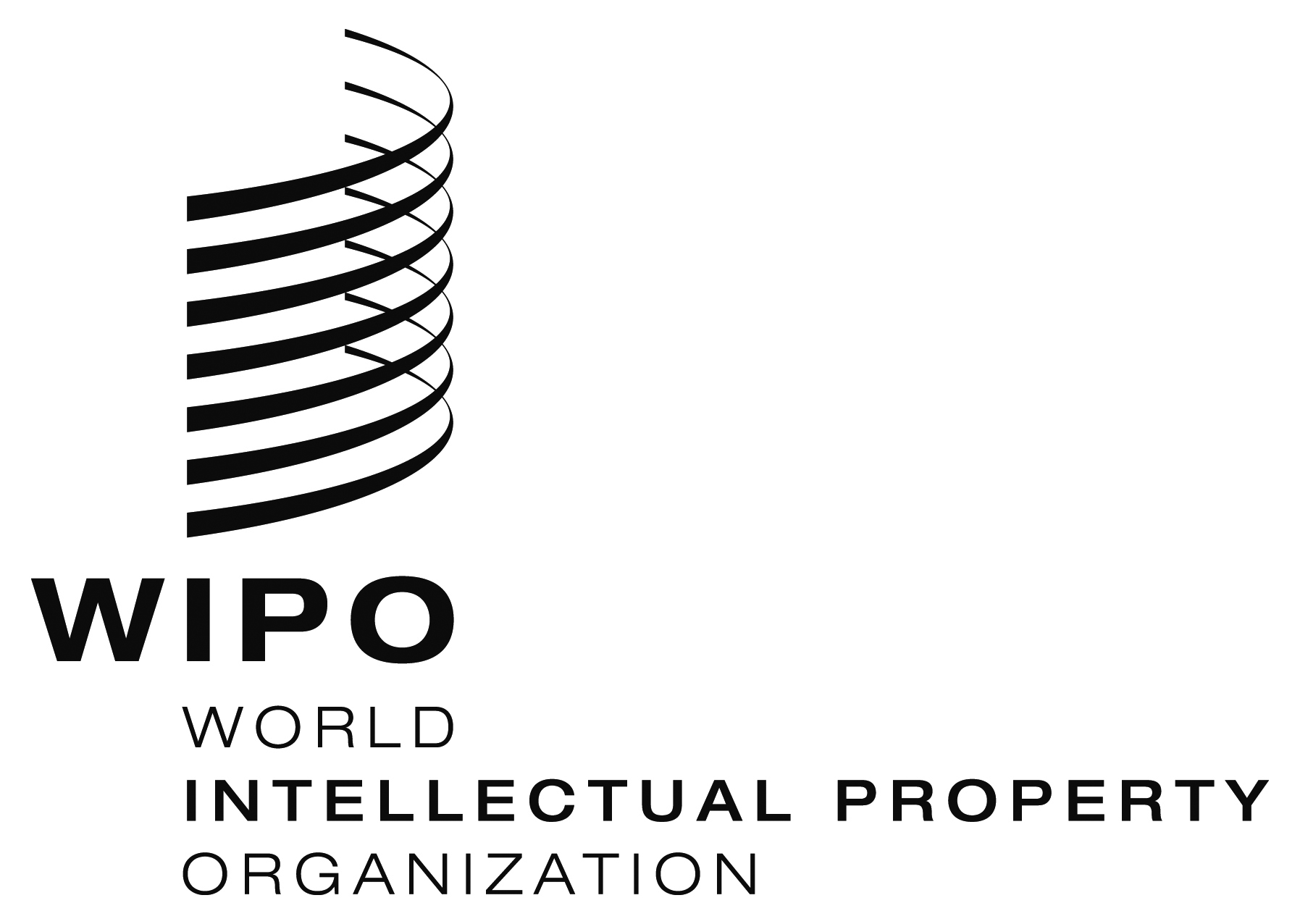 EA/57/INF/6   A/57/INF/6   A/57/INF/6   ORIGINAL: ENGLISHORIGINAL: ENGLISHORIGINAL: ENGLISHDATE: May 4, 2017DATE: May 4, 2017DATE: May 4, 2017